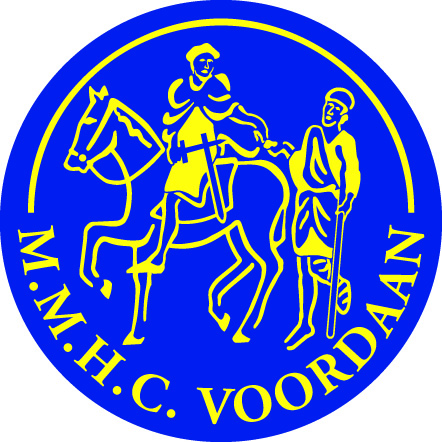 Omgaan met vertrouwelijk informatie – enkele Do’s & Don’tsmei 2018 Vertrouwelijke informatie kan heel divers van aard zijn. Denk bijvoorbeeld aan de boekhouding MMHC Voordaan, het betaalgedrag van leden, contract- of prijsafspraken met leveranciers en sponsoren, of privacy gevoelige informatie. E-mail adres, bankrekeningnummer, telefoonnummer, sport beoordeling ... allemaal gegevens waarvan we ons bewust moeten zijn dat deze niet zomaar gedeeld kunnen worden. Onderstaande Do’s en Don’ts zijn slechts een handreiking. Denk goed na alvorens je gegevens deelt ! Do’s Gebruik ‘sterke’ wachtwoorden en wijzig deze met regelmaat. Een ‘sterk’ wachtwoord bevat kleine en hoofdletters, bijzondere leestekens of cijfers en bestaat uit minimaal 8 karakters. Verzamel alleen de gegevens die nodig zijn om het beoogde doel te bereiken en bewaar ze niet langer dan nodig. Wetgeving op het gebied van privacy en andere vertrouwelijke informatie is ingewikkeld. Privacy is een grondrecht. Beperk de groep die toegang heeft tot persoonsgegevens. Deel overzichten met persoonsgegevens alleen indien dit voor het functioneren van MMHC Voordaan noodzakelijk is. Een teamoverzicht delen met coach of teammanager... prima; een volledig ledenbestand naar alle coaches of teammanagers sturen... niet toegestaan! Vraag de ontvangende partij om de verstrekte vertrouwelijke informatie alleen te gebruiken voor het doel dat is overeengekomen. Deze Do’s en Don’ts kan je delen. Let op welke informatie op publiek toegankelijke website / app beschikbaar wordt gemaakt. Anonimiseer resultaten indien er sprake is van een enquête. Verwijs een commerciële partij direct door naar het bestuur zodra om vertrouwelijke informatie wordt verzocht. Reageer niet direct positief bij een verzoek om informatie. Pragmatisme is goed, privacy is beter. Dus bij twijfel... niet delen. Verifieer eerst bij het bestuur of de informatie vertrouwelijk van aard is. Blijf kritisch: op ongeoorloofd gebruik van vertrouwelijke informatie kunnen hoge boetes staan .Don’ts Gebruik van ‘zwakke’ wachtwoorden. Een ́zwak ́ wachtwoord bevat herkenbare woorden, is kort en kent geen bijzondere leestekens. Delen van wachtwoorden... STOP! Zomaar verzamelen van vertrouwelijke gegevens, een ledenbestand voor het gemak even downloaden ... DON’T ! Zorg dat gegevensverzamelingen in overeenstemming zijn met privacy- en geheimhoudingsverklaring. Beperk eigen overzichten en verwijder deze direct na gebruik.Delen van e-mailadressen, telefoon-, bankrekeningnummers of individuele sportbeoordelingen via e-mail. Alleen indien dit van belang is voor een goed functioneren van Voordaan kunnen gegevens worden gedeeld met direct betrokkenen. Delen van sportbeoordelingen binnen de TSV ... indien noodzakelijk; delen van dezelfde gegevens met meerdere teamleden en/of ouders.... niet toegestaan! Versturen van contactgegevens via e-mail is niet nodig. Deze gegevens zijn beschikbaar achter de inlog op website of AppDelen van persoonsgegevens met derden zonder toestemming van het bestuur. Dit geldt ook voor contractinformatie of prijsafspraken met leden of derden, tenzij van belang voor een goed functioneren van Voordaan. Bijhouden van een schaduwbestand met enquête resultaten waarvan de inhoud terug te herleiden is naar een individu. Enquêtes zijn meestal anoniem. Dat houden we zo! Laat vertrouwelijke informatie niet slingeren. Berg vertrouwelijke informatie goed op. Zorg dat een PC of laptop goed beveiligd is en maak geen gebruik van USB-sticks om vertrouwelijke informatie op te slaan. Vragen, opmerkingen en suggesties over het omgaan met privacygevoelige informatie? Richt je dan tot de secretaris van het bestuur (secretaris@voordaan.nl) 